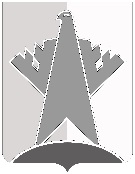 ПРЕДСЕДАТЕЛЬ ДУМЫ СУРГУТСКОГО РАЙОНАХанты-Мансийского автономного округа - ЮгрыПОСТАНОВЛЕНИЕ«21» мая 2019 года		                                                                                                        № 64    г. Сургут Внести в постановление председателя Думы Сургутского района от 15 мая 2019 года № 60 «О созыве очередного двадцать третьего заседания Думы Сургутского района» следующие изменения:1) наименование постановления изложить в следующей редакции:«О созыве очередного двадцать четвертого заседания Думы Сургутского района»;2) в пункте 1 постановления слова «двадцать третье» заменить словами «двадцать четвертое».Председатель Думы Сургутского района                                                                               А.П. СименякО внесении изменений в постановление председателя Думы Сургутского района от 15 мая 2019 года 
№ 60 «О созыве очередного двадцать третьего заседания Думы Сургутского района»